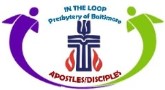 Contestant INFORMATION:Contestant Name:Current Age:     9-10              ___     11-13.           ___     14-17            ___     18 and older ___School Name:School Address:Principal’s Name:Grade:Planned Genre: ORATORY (Speech)     POEM       RAP   VISUAL ARTS   TYPE ______________  OTHER ___________________Contestant INFORMATION:Contestant Name:Current Age:     9-10              ___     11-13.           ___     14-17            ___     18 and older ___School Name:School Address:Principal’s Name:Grade:Planned Genre: ORATORY (Speech)     POEM       RAP   VISUAL ARTS   TYPE ______________  OTHER ___________________Notice: By submitting a video for this contest, you agree to give the Presbytery of Baltimore the right to distribute it on its electronic interfaces, including the Internet and other social media.Notice: By submitting a video for this contest, you agree to give the Presbytery of Baltimore the right to distribute it on its electronic interfaces, including the Internet and other social media.For Office Use:Date Application Received:Practice Sessions Attended:Contest Outcome:For Office Use:Date Application Received:Practice Sessions Attended:Contest Outcome: